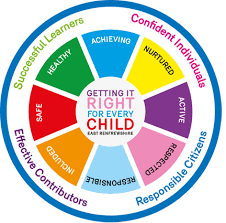 St Ninian’s High SchoolPSHE NewsletterWeek Beginning 19th November 2018 Focus: Daily PrayersWellbeing: Getting It Right for Every ChildWorld Day of the Poor: 18th November. Compassion & Love for All.Catholic Education Sunday, 18th: St Joseph’s Parish, Clarkston.  The Caritas Award senior students will speak at all of the Sunday Masses.Friends of St. Ninian’s PosterChristmas Market Friday 30th NovemberFamily Ceilidh: 1st December, 7-10pm, Atrium. Tickets avail. at office.MovemberRing Binders for use – Please promote to all pupilsExtra-Curricular programme booklet   HWB Mental Strength 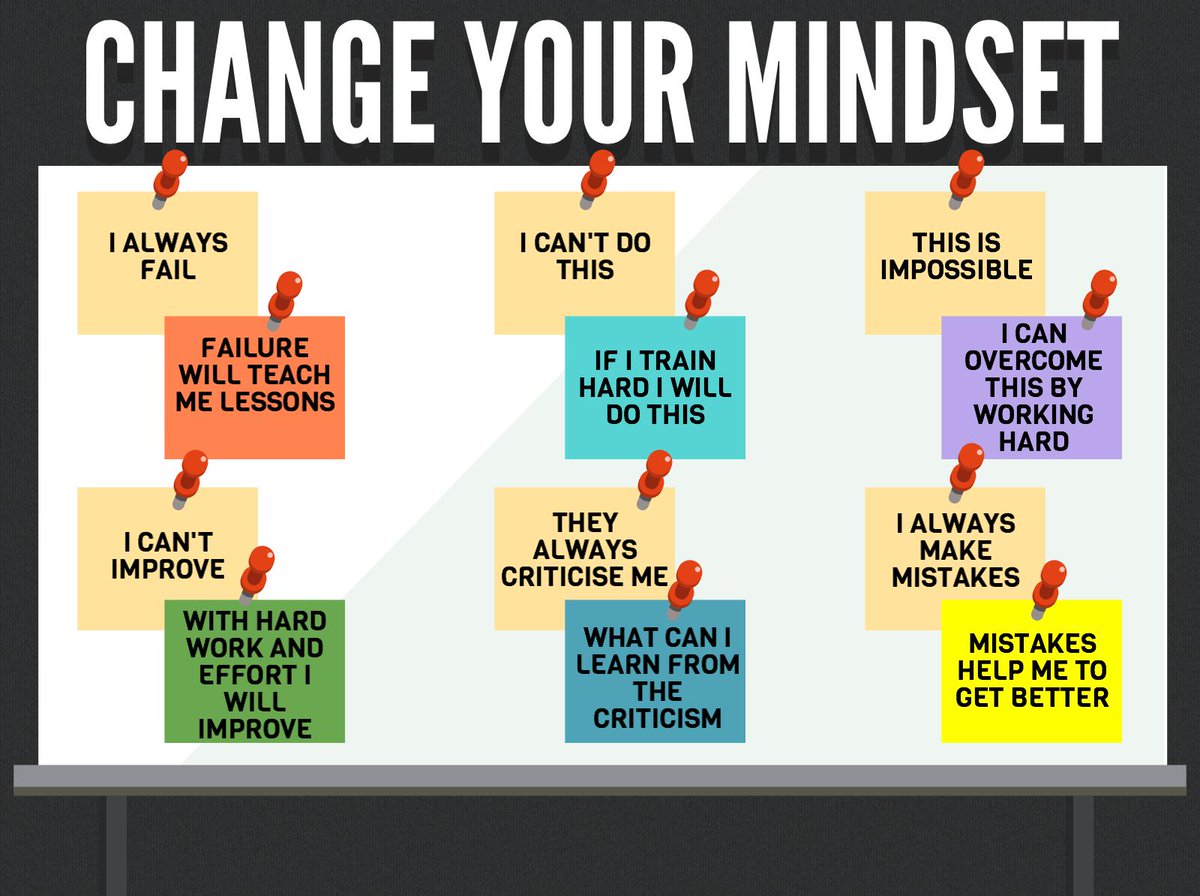 S1Road Safety Week 19 – 25 NovemberAnti – Bullying Week 12th to 17th November – Pupils are to complete poster in groups of 3.  What does Respect mean?S1 Road Safety lessonS1 Road Safety Lesson for 1a8 Wednesday 21st November and 1a5 Friday 23rd   November – Please collect speaker from school officeFirst Aid Talk for 1a2 and 1a3 23rd November – Please register pupils and take classes to the lecture theatre for talk.  Collect speaker from school officeTransport OptionsGIRFEC Booklet – Work through SHANARRI Indicators and complete with classS2Road Safety Week 19 – 25 NovemberYPI Lessons for S2 PSHE – Please complete with class – Class Presentations will begin WB 03/12/18Anti – Bullying Week 12th to 17th November – Pupils are to complete poster in groups of 3.  What does Respect mean?S2 Pupil Focus Group Minutes – Please go over with class.Tracking for S2 – Please complete with class.  Chromebooks are in R.E. corridor during P3 and P7.  Candidate numbers can be found HERES3Road Safety Week 19 – 25 NovemberAnti Social Behaviour Anti – Bullying Week 12th to 17th November – Pupils are to complete poster in groups of 3.  What does Respect mean?Anti Byllying lesson 2Anti Bullying – Please cover with class STUC Presentation Tuessday 13th November 3a1, 3a2 and 3a3 – Please register classes and take them to the lecture – Click here for Presentation for STUC speakerPSHE Booklet Page 39 – CV Writing.  Please complete Personal statement and Skills section with pupils.  The hyperlink will also provide some usefule information for CV Writing.S4Road Safety Week 19 – 25 NovemberWednesday 21st November - SDS Talks - Robert and Katrina 4a9 and 4a10 - Speakers will come to each respective classroom for the talk on “Routes and Pathways”.Friday the 23rd November period 5: 4a4 and 4a5 STUC – Classes should be registered and then go to the lecture theatre with their bags.Friday the 23rd November - SDS Talks - Robert and Katrina, 4a1, 4a2. 4a3 - Speakers will come to each respective classroom for the talk on “Routes and Pathways”.Work Experience Prep – Please distribute to class and cover the attached lesson via the hyperlink S5Road Safety Week 19 – 25 NovemberAnti – Bullying week – Slides and link to discussion – Please ensure that all classes provide a return on the Microsoft Forms using the QR Code reader or via the school websiteEvery Action has consequences Lessson 1Alcohol Lesson Keeping myself safe – Safety at parties and nights out – Staff should log in to Clickview through ‘Glow’ and show video of Jo’s StoryStudy Timetable Template – Please Highlight to pupils and print off if pupils would like a copy.S6Yearbook quote and hoody order form to be completed on Year book face bookRoad Safety Week 19 – 25 NovemberAnti – Bullying week – Slides and link to discussion – Please ensure that all classes provide a return on the Microsoft Forms using the QR Code reader or via the school websiteAward in Volunteering Skills SCQF Level 3 – Please promote to pupilsHealthy Eating on a budget for 6a1 and 6a10 – Register classes and go to Home EconomicsFirst Aid Talk for 6a1, 6a5 and 6a9 TBCUCAS – All pupils who are looking at applying through the UCAS process are to log on and fill in basic details including:1.	Personal Details2.	Additional information3.	Student Finance4.	Choices (If Pupils are aware of what Course they are applying for).5.	Education6.	EmploymentPupils should also be looking to complete drafts of Personal Statements for feedback from Pastoral Teacher.  Highlight the links below which are on the school website.Pupils should log on to the school website to see the advice available on how to complete their Personal Statement – See Below HyperlinksLink to school website and advice on completing Personal StatementLink 1 – Advice on completing Personal StatementLink 2 – How to structure Personal StatementGIRFEC Booklet – Work through SHANARRI Indicators and complete with classT. Low